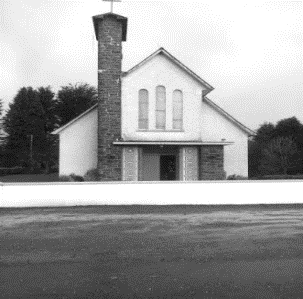 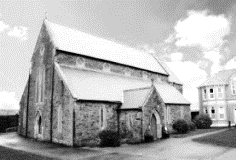 MASSES IN ST BRIDGID’S CHURCH DUAGHSunday July 9th @ 11:30 amLiam Buckley Trieneragh Tuesday July 11th @ 7:30 pmDan & Kitty Flynn CoolaneeligHelen O Connor Toureen and all the deceased members of the Flynn family CoolaneeligFriday 14th July @ 7:30 pmMichael Carmody Trieneragh Months MindSunday July 16th @ 11:30 amMASSES IN SACRED HEART CHURCH LYREACROMPANESunday July 9th @ 11:00 amLyreacrompane Cemetery Mass. In the event of inclement weather, the mass will take place in the Church.Sunday July 16th @ 10:00 amNelius and Chris Nolan Lyre P.OThomas Dillon LyrePRIEST ON DUTY Fr Brendan Carmody 087 9601549CHURCH NOTICESBOOKING OF MASSES / BAPTISMS / MARRIAGES /CERTS/ ETC FOR THE PARISH: You may do them in two ways: Book directly with the Parish Office during Office hours on Tuesday, Wednesday & Thursday from 10.00 a.m. to 1.00 p.m. Alternatively, book online by sending an email to: duagh@dioceseofkerry.ie  and the Office can be in touch with you.MONTHLY FATIMA ROSARY: will be held at Lacca Cross Grotto on Thursday July 13th @ 8.15pm.DUAGH CEMETERY MASS IN SPRINGMOUNT: Thursday 27th July at 8.00 p.m.COMMUNION TO THE SICK & HOUSEBOUND IN THE PARISH: Should anybody require a priest to call to the Sick or Housebound at their home feel free to contact Fr. Jack at 087-1027961 or contact Fr. Declan in Listowel at 068-21188. Either one is only too happy to call to you. ThanksLISTOWEL PASTORAL AREA PRIESTS ROTA COVERING DUAGH & LYREACROMPANEPlease note that our masses at the weekend are covered with the following monthly rota.First Sunday of month: Fr. Jack covering Lyre at 10.00 a.m. & Duagh at 11.30 a.m.Second Sunday of month: Fr. Anthony covering Lyre at 10.00 a.m. & Duagh at 11.30 a.m. while Fr. Jack covers Rathea at 9.30 a.m. & Irremore at 11.00 a.m.Third Sunday of month: Fr. Jack covering Lyre at 10.00 a.m. & Duagh at 11.30 a.m.Fourth Sunday of month: Fr. Declan covering Lyre at 10.00 a.m. and Duagh at 11.30 a.m. while Fr. Jack covers 9.00 a.m. & 11.30 a.m. in Listowel.Fifth Sunday of the month: Fr. Jack covering Lyre at 10.00 a.m. & Duagh at 11.30 a.m.N.B. Sometimes the above rota may change due to individual circumstances or due to the special liturgical seasons. THE ANNUAL PIONEER PILGRIMAGE TO KNOCK will take place Sunday 16th July.Mass at 3pm with Anointing of the Sick beforehand at 2:30pm.Newsletters & Emblems available at PTAA stand in St John’s Rest & Care Centre or via www.pioneers.ieNATIONAL GRANDPARENTS PILGRIMAGE TO KNOCK SHRINE will take place on Sunday 23rd July 2023. Schedule for the day: Anointing of the Sick in the Basilica at 2.30pm and at 3pm Pilgrimage Mass followed by the Rosary Procession.KERRY DIOCESAN PILGRIMAGE TO LOURDES: will take place from Sept 1st to the 6th led by Bishop Ray. Flights from Kerry Airport. Note the covid regulations on the poster.Booking through Marian Pilgrimages Dublin. See posters on notice boards for details.COMMUNITY NOTICESDESIGNER MINDS EDUCATIONAL SERVICES: Designer Minds have 2 upcoming Summer Camps running in Listowel. Choose a Science Design & Technology Camp OR Art Camp (or try out both and receive a discount). For all boys & girls currently in Senior Infants up to 6th Class. Check Dates and Register online at www.designerminds.ie or call 087-6310411HORIZONS SUMMER FEATURES on Radio Kerry every Sunday morning at 9am featuring the life stories of people across the diocese. Listen back on: www.dioceseofkerry.ieAny Notices for our Parish Newsletter - please email or contact the office by Wednesday at 12.00 noon before it goes to print.